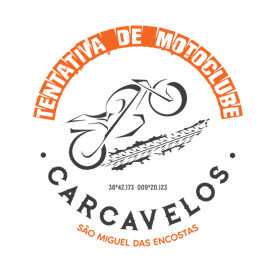 Pre-Inscrição novo membro TMCPre-Inscrição novo membro TMCPre-Inscrição novo membro TMCPre-Inscrição novo membro TMCPre-Inscrição novo membro TMCPre-Inscrição novo membro TMCPre-Inscrição novo membro TMCFicha de Inscrição – Dados PessoaisFicha de Inscrição – Dados PessoaisFicha de Inscrição – Dados PessoaisFicha de Inscrição – Dados PessoaisFicha de Inscrição – Dados PessoaisNomeMoradaLocalidadeCódigo PostalCódigo PostalCódigo PostalData NascimentoCartão CidadãoCartão CidadãoCartão CidadãoProfissãoNaturalidadeGrupo Sanguineo SexoContactoE-MailRecomendação TMCFicha de Inscrição – Dados MotoFicha de Inscrição – Dados MotoFicha de Inscrição – Dados MotoFicha de Inscrição – Dados MotoFicha de Inscrição – Dados MotoMarca e ModeloCilindradaMatrículaAnoFicha de Inscrição – A Preencher Pela DireçãoFicha de Inscrição – A Preencher Pela DireçãoFicha de Inscrição – A Preencher Pela DireçãoFicha de Inscrição – A Preencher Pela DireçãoFicha de Inscrição – A Preencher Pela DireçãoNúmero AssociadoTipo de MembroData AdmissãoPadrinho TMCComentários